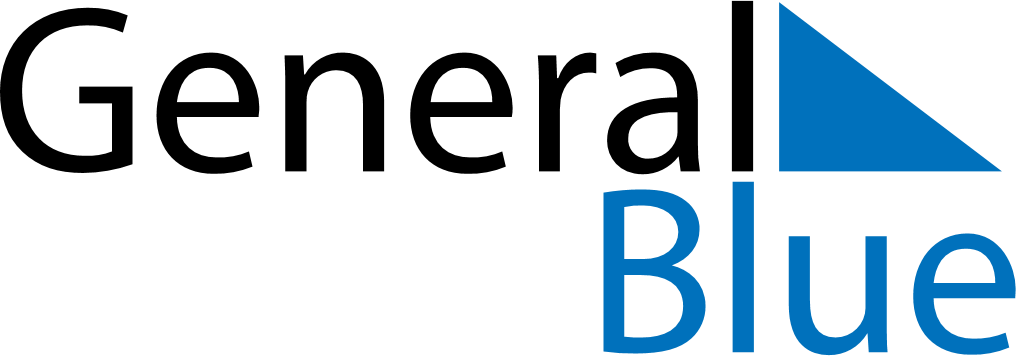 September 2029September 2029September 2029LiechtensteinLiechtensteinMONTUEWEDTHUFRISATSUN123456789Mariä Geburt101112131415161718192021222324252627282930